SJQU Course teaching schedule一、Basic information二、Teaching progress三、评价方式以及在总评成绩中的比例Written by: Kuihua Sun             Approved by: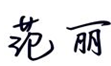 Course code2080252NameFluid Mechanics & Hydraulic & Pneumatic TechnologyCourse credit4Class hour64TeacherKuihua SunE-mail22461@gench.edu.cnClassB21-1Classroom          OnlineQ & A time Online Online OnlineTextbook Jianming Zuo, Hydraulic and Pneumatic Transmission, Mechanical Industry Press, 2016Jianming Zuo, Hydraulic and Pneumatic Transmission, Mechanical Industry Press, 2016Jianming Zuo, Hydraulic and Pneumatic Transmission, Mechanical Industry Press, 2016Textbook References《液压与气压传动》作者：许福玲 机械工业出版社 2007年10月第3版《液压与气压传动学习指导与例题集》作者：左键民 机械工业出版社 2015年6月第1版《液压与气压传动》作者：许福玲 机械工业出版社 2007年10月第3版《液压与气压传动学习指导与例题集》作者：左键民 机械工业出版社 2015年6月第1版《液压与气压传动》作者：许福玲 机械工业出版社 2007年10月第3版《液压与气压传动学习指导与例题集》作者：左键民 机械工业出版社 2015年6月第1版weekContentsMethodsAssignment1Working principle of hydraulic and pneumatic transmissionLecture11.physical properties of working oil2.theoretical knowledge of hydrostatics3. Pascal principleLectureP481-5、1-61-721. theoretical knowledge of hydrostatics2. equation of continuity3. Bernoulli equation4. equation of momentumLectureP491-8、1-1421. Gap flow; orifice flow2. pressure loss of fluid flow3. hydraulic shock and cavitationLecture31. working principle of hydraulic  pump2. calculation of main performance parameters of hydraulic pumpLecture31. structural characteristics of gear pump, vane pump and piston pump2. working principle of gear pump, vane pump and piston pumpLectureP752-1、2-241. working principle and performance of Hydraulic motor  2. parameter calculation of Hydraulic motorLectureP903-1、3-241. Classification of hydraulic cylinders2. working principle of piston cylinders, plunger cylinders and other hydraulic cylindersLectureP903-3、3-45reviewLecture51.overview of hydraulic valves2.working principle of check valve 3.working principle of directional valve4.structure of directional valve LectureP1254-161.working principle of pressure valve2.Structure of relief valve, pressure reducing valve and sequence valveLectureP1254-461.working principle of trottle valve and control valve2. working principle of crtridge valve and servo valveLectureP1254-571.function and structure of oil tank2.function and basic requirements of filterLectureP1395-171. composition and working principle of the pressure regulating circuit2. composition and working principle of the decompression circuit3. composition and working principle of the unloading circuitLectureP1626-1、6-281.throttle orifice speed-regulating circuit2.volume speed-regulating circuit3.volume- throttle speed-regulating circuitLectureP1636-4、6-58fast-speed movement circuitLecture9hydraulic system of power-slipwayLecture9air supply devicesworking principle of cylinder and air motorLecture10pneumatic control valveLectureP22511-110direction control valveLectureP23512-211pressure control valveLecture11Review& examexam12the working principle of pneumatic actuators and pneumatic control componentsLecture12 structural characteristics of pneumatic actuators and pneumatic control componentsLecture13Control boiler door hydraulic circuit experiment (1)PracticeReport13Control boiler door hydraulic circuit experiment (2)PracticeReport14Control boiler door hydraulic circuit experiment (3)PracticeReport14Hydraulic clamping circuit principle of double-acting hydraulic cylinder(1)PracticeReport15Hydraulic clamping circuit principle of double-acting hydraulic cylinder(2)PracticeReport15Hydraulic clamping circuit principle of double-acting hydraulic cylinder(3)PracticeReport16Pneumatic speed control circuitPracticeReport16Final examexamMarks （1+X）AssessmentWeightage1Exam (open-book,120 minutes)50%X1Experimental operation and reports50%